a energiaExistem dois tipos de fontes de energia: fontes renováveis e fontes não renováveis. As fontes renováveis não se esgotam (ou seja, não acabam) e as fontes não renováveis têm um limite, ou seja, chegam a um ponto em que se esgotam. 	Mas que tipos de energia fazem parte das fontes renováveis? O sol (Energia Solar), o interior da Terra (Energia Geotérmica), o vento (Energia Eólica), ondas, marés e rios (Energia Hídrica) e a Energia da Biomassa. 	E das fontes não renováveis? Petróleo, gás natural, carvão e urânio (Energia Nuclear).Questão 1Você já aprendeu que as fontes de energia não são todas iguais. Faça corresponder o nome à imagem correta.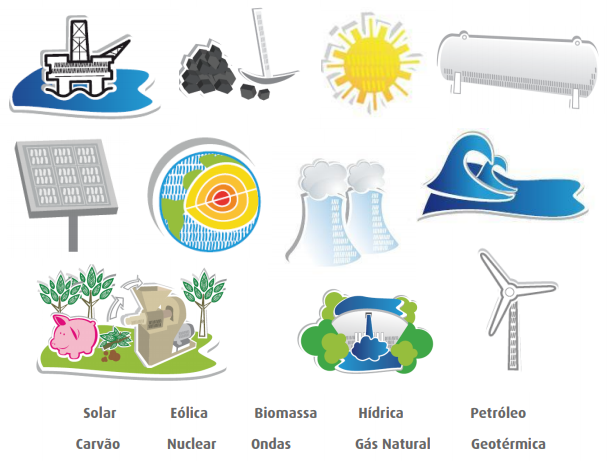 Questão 2Observe a frase:Circule a quantidade de pessoas que não têm acesso à eletricidade. 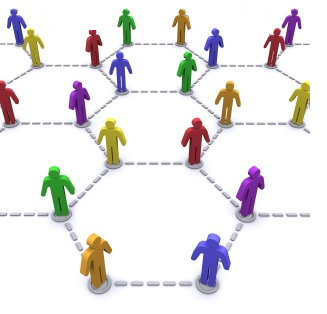 Questão 3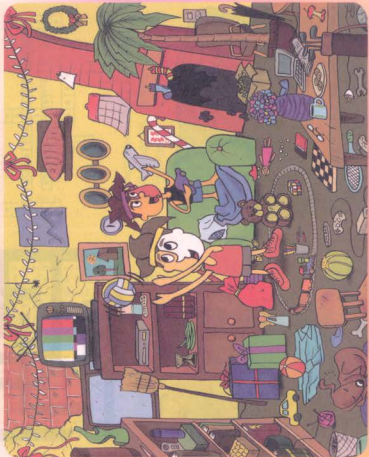 Observe a figura a seguir: a) Liste os objetos que dependem de energia elétrica para serem utilizados. __________________
_________________
_________________
__________________
_________________
__________________
_________________
____________________________________
_________________
b) Faça uma lista de aparelhos que você utiliza diariamente e que consomem energia. Questão 4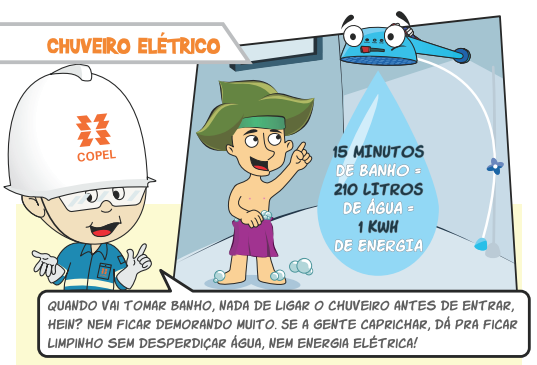 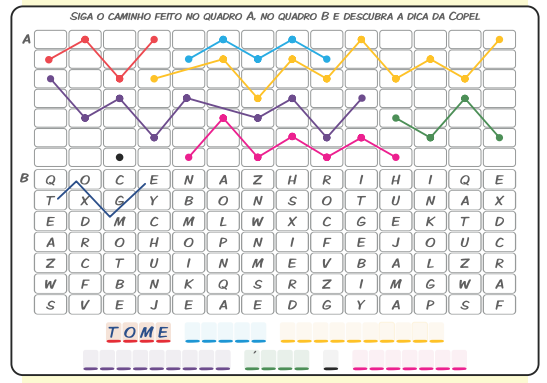 Questão 5Dona Josefa quer preparar o lanche de sua neta, para repor suas energias. No mercadinho Vitória há itens para o lanche com diferentes preços. Observe-os e resolva os problemas a seguir.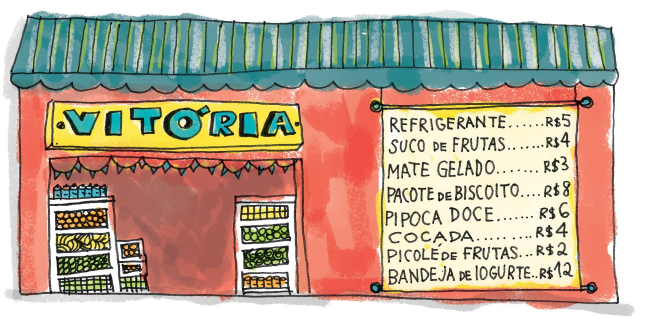 A) Dona Josefa quer fazer um lanche para sua neta gastando 20 reais. Como ela pode montar o lanche?B) Com 10 reais é possível comprar um pacote de biscoito e dois sucos? Explique._______________________________
_______________________________
_______________________________
_______________________________
_______________________________
_______________________________
_______________________________
_______________________________
_______________________________
_______________________________
_______________________________
_______________________________Sentença matemáticaCálculoRespostaRespostaSentença matemáticaCálculoRespostaResposta